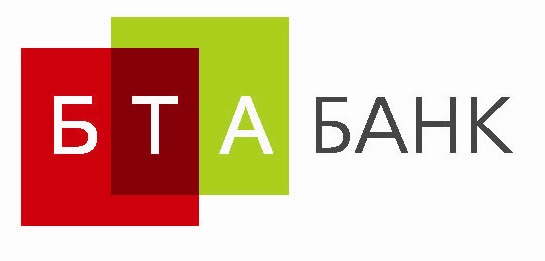 ТАРИФНИЙ ПАКЕТКОМІСІЙНОЇ ВИНАГОРОДИ ЗА РОЗРАХУНКОВО-КАСОВЕ ОБСЛУГОВУВАННЯЮРИДИЧНИХ ОСІБ ТА ФІЗИЧНИХ ОСІБ-ПІДПРИЄМЦІВ«Активний»ДОДАТКОВА ІНФОРМАЦІЯАТ «БТА БАНК» не несе відповідальності за затримку в рахунках, помилки в перекладах, що виникли надалі, з неповних, або нечітких інструкцій клієнтів та банків кореспондентів, за дії інших банків, а також за затримку, що виникла у форс-мажорних обставинах.В разі відсутності платежів за системою «Клієнт-банк» протягом останніх 3 місяців Банк має право припинити надання послуги користування системою «Клієнт-банк», повідомивши про це Клієнта відповідним листом.Банк залишає за собою право в односторонньому порядку вносити зміни до Тарифів  з повідомленням про це клієнтів банку не пізніше ніж за 5 (п'ять) днів до дати внесення таких змін, наступним чином:розміщення відповідного письмового оголошення в операційних залах  відділень Банку;          розміщення відповідної інформації на веб-сайті АТ «БТА БАНК»| за адресою: www.btabank.ua;за допомогою системи «Клієнт-Банк».№Тип операціїТип операціїНаявність ПДВНаявність ПДВПриміткиПриміткиТарифТарифВідкриття та обслуговування поточного рахунку та системи «Клієнт-банк»:Відкриття та обслуговування поточного рахунку та системи «Клієнт-банк»:Відкриття та обслуговування поточного рахунку та системи «Клієнт-банк»:Відкриття та обслуговування поточного рахунку та системи «Клієнт-банк»:Відкриття та обслуговування поточного рахунку та системи «Клієнт-банк»:Відкриття та обслуговування поточного рахунку та системи «Клієнт-банк»:Відкриття та обслуговування поточного рахунку та системи «Клієнт-банк»:Відкриття та обслуговування поточного рахунку та системи «Клієнт-банк»:Відкриття рахунку:Відкриття рахунку:Відкриття рахунку:Відкриття рахунку:мультивалютного поточного рахункумультивалютного поточного рахункубез ПДВбез ПДВСплачується в день операції відкриття рахункуСплачується в день операції відкриття рахунку50,00 грн50,00 грндепозитного рахункудепозитного рахункубез ПДВбез ПДВСплачується в день операції відкриття рахункуСплачується в день операції відкриття рахункуВходить до вартості пакетуВходить до вартості пакетудля формування статутного фондудля формування статутного фондубез ПДВбез ПДВСплачується в день операції відкриття рахункуСплачується в день операції відкриття рахункуВходить до вартості пакетуВходить до вартості пакетуЩомісячний платіж за ведення операцій, пов`язаних з документарним оформленням та веденням розрахунків клієнтаЩомісячний платіж за ведення операцій, пов`язаних з документарним оформленням та веденням розрахунків клієнтабез ПДВбез ПДВСплачується щомісячно в останній робочий день місяця або у день здійснення завершальних операцій за рахунком у разі його закриття в БанкуСплачується щомісячно в останній робочий день місяця або у день здійснення завершальних операцій за рахунком у разі його закриття в Банку1’000,00 грн.1’000,00 грн.Підключення до системи «Клієнт-Банк»Підключення до системи «Клієнт-Банк»без ПДВбез ПДВРазова оплатаРазова оплатаВходить до вартості пакетуВходить до вартості пакету1.3.1.Підключення до системи «Клієнт-Банк» (повторно)Підключення до системи «Клієнт-Банк» (повторно)без ПДВбез ПДВОплата при кожному повторному підключенніОплата при кожному повторному підключенні100,00 грн.100,00 грн.Щомісячна плата за проведення розрахунків за допомогою системи «Клієнт-Банк»Щомісячна плата за проведення розрахунків за допомогою системи «Клієнт-Банк»без ПДВбез ПДВСплачується щомісячно в останній робочий день місяця або у день здійснення завершальних операцій за рахунком у разі його закриття в БанкуСплачується щомісячно в останній робочий день місяця або у день здійснення завершальних операцій за рахунком у разі його закриття в Банку50,00 грн.50,00 грн.Закриття мультивалютного поточного рахунку: Закриття мультивалютного поточного рахунку: 1.5.1.за заявою клієнтаза заявою клієнтабез ПДВбез ПДВСплачується на момент проведення операціїСплачується на момент проведення операції100,00 грн.100,00 грн.1.5.2.за ініціативою Банкуза ініціативою Банкубез ПДВбез ПДВСплачується на момент проведення операціїСплачується на момент проведення операціїВходить до вартості пакетуВходить до вартості пакету1.5.3.за заявою ліквідатора юридичної особи/ спадкоємця фізичної особи-підприємця за заявою ліквідатора юридичної особи/ спадкоємця фізичної особи-підприємця без ПДВбез ПДВСплачується на момент проведення операціїСплачується на момент проведення операціїВходить до вартості пакетуВходить до вартості пакету1.5.4.на підставі довідки про виключення юридичної особи із ЄДРПОУ/ свідоцтва про смерть фізичної особи-підприємцяна підставі довідки про виключення юридичної особи із ЄДРПОУ/ свідоцтва про смерть фізичної особи-підприємцябез ПДВбез ПДВСплачується на момент проведення операціїСплачується на момент проведення операціїВходить до вартості пакетуВходить до вартості пакету1.6.Плата за переоформлення рахунків (відкриття нового рахунку та закриття існуючого) у випадку припинення юридичної особи (в наслідок злиття, приєднання, розділу, реорганізації), зміни назви, в т.ч. зміни ім’я фізичної особи-підприємця (прізвища/ім’я/по-батькові)Плата за переоформлення рахунків (відкриття нового рахунку та закриття існуючого) у випадку припинення юридичної особи (в наслідок злиття, приєднання, розділу, реорганізації), зміни назви, в т.ч. зміни ім’я фізичної особи-підприємця (прізвища/ім’я/по-батькові)без ПДВбез ПДВСплачується перед переоформленням документівСплачується перед переоформленням документів100,00 грн.100,00 грн.Безготівкові операції:Безготівкові операції:Безготівкові операції:Безготівкові операції:Безготівкові операції:Безготівкові операції:Безготівкові операції:Безготівкові операції:Перекази в національній валюті впродовж операційного часу:Перекази в національній валюті впродовж операційного часу:Перекази в національній валюті впродовж операційного часу:Перекази в національній валюті впродовж операційного часу:Сплачується на момент проведення операціїСплачується на момент проведення операціїв межах Банку:в межах Банку:Сплачується на момент проведення операціїСплачується на момент проведення операції2.1.1.1.на паперовому носіїна паперовому носіїбез ПДВбез ПДВСплачується на момент проведення операціїСплачується на момент проведення операції50,00 грн.50,00 грн.2.1.1.2.по системі «Клієнт-банк»по системі «Клієнт-банк»без ПДВбез ПДВСплачується на момент проведення операціїСплачується на момент проведення операціїВходить до вартості пакетуВходить до вартості пакетупоза межі Банку:поза межі Банку:Сплачується на момент проведення операціїСплачується на момент проведення операції2.1.2.1.на паперовому носіїна паперовому носіїбез ПДВбез ПДВСплачується на момент проведення операціїСплачується на момент проведення операції150,00 грн.150,00 грн.2.1.2.2.по системі «Клієнт-банк»по системі «Клієнт-банк»без ПДВбез ПДВСплачується на момент проведення операціїСплачується на момент проведення операції5-ть операцій в календарному місяці – входять до вартості пакету, за кожну наступну починаючи з 6-ої операції – 3,00 грн.5-ть операцій в календарному місяці – входять до вартості пакету, за кожну наступну починаючи з 6-ої операції – 3,00 грн.2.2.Перекази в національній валюті після операційного часу:Перекази в національній валюті після операційного часу:Перекази в національній валюті після операційного часу:Перекази в національній валюті після операційного часу:Сплачується на момент проведення операціїСплачується на момент проведення операції2.2.1. в межах Банку: в межах Банку: в межах Банку: в межах Банку:Сплачується на момент проведення операціїСплачується на момент проведення операції2.2.1.1.на паперовому носіїна паперовому носіїбез ПДВбез ПДВСплачується на момент проведення операціїСплачується на момент проведення операції50,00 грн.50,00 грн.2.2.1.2.по системі «Клієнт-банк»по системі «Клієнт-банк»без ПДВбез ПДВСплачується на момент проведення операціїСплачується на момент проведення операціїВходить до вартості пакетуВходить до вартості пакету2.2.2.поза межі Банку:поза межі Банку:поза межі Банку:поза межі Банку:Сплачується на момент проведення операціїСплачується на момент проведення операції2.2.2.1.на паперовому носіїна паперовому носіїбез ПДВбез ПДВСплачується на момент проведення операціїСплачується на момент проведення операції0,5% від суми, мін. 250,00 грн., макс. 1’000,00 грн. за платіж0,5% від суми, мін. 250,00 грн., макс. 1’000,00 грн. за платіж2.2.2.2.по системі «Клієнт-банк»по системі «Клієнт-банк»без ПДВбез ПДВСплачується на момент проведення операціїСплачується на момент проведення операції0,3% від суми, мін. 100,00 грн., макс. 500 грн. за платіж0,3% від суми, мін. 100,00 грн., макс. 500 грн. за платіж2.3.Зарахування безготівкових надходжень на рахунокЗарахування безготівкових надходжень на рахунокбез ПДВбез ПДВВходить до вартості пакетуВходить до вартості пакетуОперації з іноземною валютою:Операції з іноземною валютою:Операції з іноземною валютою:Операції з іноземною валютою:2.4.1.Продаж іноземної валютиПродаж іноземної валютибез ПДВбез ПДВСплачується на момент проведення операції в гривні за курсом НБУ на початок робочого дня дати проведення операціїСплачується на момент проведення операції в гривні за курсом НБУ на початок робочого дня дати проведення операції0,30% від суми (мін.250,0 грн.)0,30% від суми (мін.250,0 грн.)2.4.2.Купівля іноземної валютиКупівля іноземної валютибез ПДВбез ПДВСплачується на момент проведення операції в гривні за курсом НБУ на початок робочого дня дати проведення операціїСплачується на момент проведення операції в гривні за курсом НБУ на початок робочого дня дати проведення операції0,30% від суми (мін.250,0 грн.)0,30% від суми (мін.250,0 грн.)2.4.3.Конвертація іноземної валютиКонвертація іноземної валютибез ПДВбез ПДВСплачується на момент проведення операції в гривні за курсом НБУ на початок робочого дня дати проведення операціїСплачується на момент проведення операції в гривні за курсом НБУ на початок робочого дня дати проведення операції0,30% від суми (мін.250,0 грн.)0,30% від суми (мін.250,0 грн.)2.4.4.Купівля безготівкової іноземної валюти за обумовленим клієнтом курсом (сплачується додатково до п.2.4.1.)Купівля безготівкової іноземної валюти за обумовленим клієнтом курсом (сплачується додатково до п.2.4.1.)без ПДВбез ПДВСплачується на момент проведення операції в гривні за курсом НБУ на початок робочого дня дати проведення операціїСплачується на момент проведення операції в гривні за курсом НБУ на початок робочого дня дати проведення операціївід 0 до 15% від сумивід 0 до 15% від суми2.4.5.Здійснення переказів в іноземній валютіЗдійснення переказів в іноземній валютібез ПДВбез ПДВСплачується на момент проведення операції в гривні за курсом НБУ на початок робочого дня дати проведення операціїСплачується на момент проведення операції в гривні за курсом НБУ на початок робочого дня дати проведення операції0,20% від суми платежу
(мін. 35,00 дол. США - макс. 200,00 дол. США)0,20% від суми платежу
(мін. 35,00 дол. США - макс. 200,00 дол. США)2.4.6.Здійснення переказів в іноземній валюті (дол.США) з гарантованим отриманням бенефіціаром переказу без утримання додаткових комісій банків-посередників (Вказується додаткова інформація у полі S.W.I.F.T.: 72: / REC/OUROUR).Здійснення переказів в іноземній валюті (дол.США) з гарантованим отриманням бенефіціаром переказу без утримання додаткових комісій банків-посередників (Вказується додаткова інформація у полі S.W.I.F.T.: 72: / REC/OUROUR).без ПДВбез ПДВСплачується на момент проведення операції в гривні за курсом НБУ на початок робочого дня дати проведення операціїСплачується на момент проведення операції в гривні за курсом НБУ на початок робочого дня дати проведення операції50,00 дол. США (додатково до комісій п.2.4.5.)50,00 дол. США (додатково до комісій п.2.4.5.)2.4.7.Продаж, купівля та конвертація казахстанських теньгеПродаж, купівля та конвертація казахстанських теньгебез ПДВбез ПДВСплачується на момент проведення операції в гривні за курсом НБУ на початок робочого дня дати проведення операціїСплачується на момент проведення операції в гривні за курсом НБУ на початок робочого дня дати проведення операції0,30% від суми (мін.250,0 грн.)0,30% від суми (мін.250,0 грн.)2.5.Нарахування відсотків на залишок грошових коштів на поточному рахунку в національній валюті.Нарахування відсотків на залишок грошових коштів на поточному рахунку в національній валюті.без ПДВбез ПДВНараховані відсотки сплачуються  щомісячно на поточний рахунок Клієнту в перший банківський день місяця або у день здійснення завершальних операцій за рахунком у разі його закриття в БанкуНараховані відсотки сплачуються  щомісячно на поточний рахунок Клієнту в перший банківський день місяця або у день здійснення завершальних операцій за рахунком у разі його закриття в БанкуДля суми залишку більше 100’000,00 гривень - 7,00% річних Для суми залишку більше 100’000,00 гривень - 7,00% річних 3.Операції з готівкою:Операції з готівкою:Операції з готівкою:Операції з готівкою:Операції з готівкою:Операції з готівкою:Операції з готівкою:Операції з готівкою:Прийом та перерахунок готівкових коштівПрийом та перерахунок готівкових коштівбез ПДВбез ПДВСплачується на момент проведення операціїСплачується на момент проведення операціїВходить до вартості пакетуВходить до вартості пакетуВидача готівкових коштів в національній валюті з поточного рахунку, % від суми:Видача готівкових коштів в національній валюті з поточного рахунку, % від суми:без ПДВбез ПДВСплачується на момент проведення операціїСплачується на момент проведення операції0,50% (мін. 1’000,00 грн.)0,50% (мін. 1’000,00 грн.)Видача готівкових коштів в національній валюті з поточного рахунку для виплати заробітної плати, % від сумиВидача готівкових коштів в національній валюті з поточного рахунку для виплати заробітної плати, % від сумибез ПДВбез ПДВСплачується на момент проведення операціїСплачується на момент проведення операції0,50% (мін. 100,00 грн.)0,50% (мін. 100,00 грн.)0Видача готівкових коштів в національній валюті з поточного рахунку банкнотами вказаного номіналу, % від сумиВидача готівкових коштів в національній валюті з поточного рахунку банкнотами вказаного номіналу, % від сумибез ПДВбез ПДВСплачується на момент проведення операціїСплачується на момент проведення операції0,75% (мін. 3’000,00 грн.)0,75% (мін. 3’000,00 грн.)Видача готівкової іноземної валюти на витрати по відрядженню з поточного рахунку, % від сумиВидача готівкової іноземної валюти на витрати по відрядженню з поточного рахунку, % від сумибез ПДВбез ПДВСплачується на момент проведення операціїСплачується на момент проведення операції1,0% (мін. 300,00 грн.)1,0% (мін. 300,00 грн.)Інкасація готівкових коштівІнкасація готівкових коштівбез ПДВбез ПДВСплачується на момент проведення операціїСплачується на момент проведення операціїЗа окремою угодоюЗа окремою угодоюОбмін дрібних гривневих купюр (1;2;5;10;20) на крупні (50;100;200;500) або Розмін крупних гривневих купюр (50;100;200;500) на дрібні (1;2;5;10;20) або на розміну монету, % від сумиОбмін дрібних гривневих купюр (1;2;5;10;20) на крупні (50;100;200;500) або Розмін крупних гривневих купюр (50;100;200;500) на дрібні (1;2;5;10;20) або на розміну монету, % від сумибез ПДВбез ПДВСплачується на момент проведення операціїСплачується на момент проведення операції0,15% (мін. 500,00 грн.)0,15% (мін. 500,00 грн.)Зарплатно-картковий проект та корпоративна картка:Зарплатно-картковий проект та корпоративна картка:Зарплатно-картковий проект та корпоративна картка:Зарплатно-картковий проект та корпоративна картка:Зарплатно-картковий проект та корпоративна картка:Зарплатно-картковий проект та корпоративна картка:Зарплатно-картковий проект та корпоративна картка:Зарплатно-картковий проект та корпоративна картка:Корпоративна карткаКорпоративна карткаКорпоративна карткаКорпоративна карткаВідкриття рахунку та оформлення корпоративної карткиВідкриття рахунку та оформлення корпоративної карткибез ПДВбез ПДВТарифи на відкриття та обслуговування карткового рахунку «Корпоративна картка»Тарифи на відкриття та обслуговування карткового рахунку «Корпоративна картка»Входить до вартості пакетуВходить до вартості пакетуРозрахунково-касове обслуговування рахунку основної корпоративної картки, рікРозрахунково-касове обслуговування рахунку основної корпоративної картки, рікбез ПДВбез ПДВТарифи на відкриття та обслуговування карткового рахунку «Корпоративна картка»Тарифи на відкриття та обслуговування карткового рахунку «Корпоративна картка»Visa Electron/Maestro – 20,00 грн.Visa Electron/Maestro – 20,00 грн.Розрахунково-касове обслуговування рахунку основної корпоративної картки, рікРозрахунково-касове обслуговування рахунку основної корпоративної картки, рікбез ПДВбез ПДВТарифи на відкриття та обслуговування карткового рахунку «Корпоративна картка»Тарифи на відкриття та обслуговування карткового рахунку «Корпоративна картка»MasterCard Business – 75,00 грн.MasterCard Business – 75,00 грн.Розрахунково-касове обслуговування рахунку основної корпоративної картки, рікРозрахунково-касове обслуговування рахунку основної корпоративної картки, рікбез ПДВбез ПДВТарифи на відкриття та обслуговування карткового рахунку «Корпоративна картка»Тарифи на відкриття та обслуговування карткового рахунку «Корпоративна картка»Visa Gold/MasterCard Gold - 250,00 грн.; Visa Gold (з ЧІП-модулем) – 500,00 грн.Visa Gold/MasterCard Gold - 250,00 грн.; Visa Gold (з ЧІП-модулем) – 500,00 грн.Розрахунково-касове обслуговування рахунку основної корпоративної картки, рікРозрахунково-касове обслуговування рахунку основної корпоративної картки, рікбез ПДВбез ПДВТарифи на відкриття та обслуговування карткового рахунку «Корпоративна картка»Тарифи на відкриття та обслуговування карткового рахунку «Корпоративна картка»Visa Platinum – 500,00 грн.; Visa Platinum (з ЧІП-модулем) – 2000,00 грн.Visa Platinum – 500,00 грн.; Visa Platinum (з ЧІП-модулем) – 2000,00 грн.Зарплатний проектЗарплатний проектЗарплатний проектЗарплатний проект6Розрахунково-касове обслуговування рахунку основної платіжної картки класу Visa Electron (Instant), Maestro в межах зарплатного проекту з АТ «БТА БАНК» в перший рікРозрахунково-касове обслуговування рахунку основної платіжної картки класу Visa Electron (Instant), Maestro в межах зарплатного проекту з АТ «БТА БАНК» в перший рікбез ПДВбез ПДВІнші тарифи зазначені в тарифах «Моя картка»Інші тарифи зазначені в тарифах «Моя картка»Тарифікується у розмірі, встановленому для лояльних клієнтів системи Банку згідно тарифного пакету «Моя картка»Тарифікується у розмірі, встановленому для лояльних клієнтів системи Банку згідно тарифного пакету «Моя картка»Розрахунково-касове обслуговування рахунку основної платіжної картки класу Visa Classic, MasterCard Standard в межах зарплатного проекту з АТ «БТА БАНК» для директора та головного бухгалтера в перший рікРозрахунково-касове обслуговування рахунку основної платіжної картки класу Visa Classic, MasterCard Standard в межах зарплатного проекту з АТ «БТА БАНК» для директора та головного бухгалтера в перший рікбез ПДВбез ПДВІнші тарифи зазначені в тарифах «Моя картка»Інші тарифи зазначені в тарифах «Моя картка»Тарифікується у розмірі, встановленому для лояльних клієнтів системи Банку згідно тарифного пакету «Моя картка»Тарифікується у розмірі, встановленому для лояльних клієнтів системи Банку згідно тарифного пакету «Моя картка»Інші операції та послуги:Інші операції та послуги:Інші операції та послуги:Інші операції та послуги:Інші операції та послуги:Інші операції та послуги:Інші операції та послуги:Інші операції та послуги:Надання довідок власникові рахунку:Надання довідок власникові рахунку:Надання довідок власникові рахунку:Надання довідок власникові рахунку:6з розрахунково-касового обслуговування(наявність, стан, обороти по рахунку і т.п.):з розрахунково-касового обслуговування(наявність, стан, обороти по рахунку і т.п.):з розрахунково-касового обслуговування(наявність, стан, обороти по рахунку і т.п.):з розрахунково-касового обслуговування(наявність, стан, обороти по рахунку і т.п.):Сплачується перед оформленням, за кожну довідкуСплачується перед оформленням, за кожну довідку5.1.1.1.- українська (російська) мова- українська (російська) мовабез ПДВбез ПДВСплачується перед оформленням, за кожну довідкуСплачується перед оформленням, за кожну довідку100,00 грн.100,00 грн.5.1.1.2.- англійська мова- англійська мовабез ПДВбез ПДВСплачується перед оформленням, за кожну довідкуСплачується перед оформленням, за кожну довідку200,00 грн.200,00 грн.6про наявність або відсутність кредитів та стан розрахунків за за договором кредиту/позикипро наявність або відсутність кредитів та стан розрахунків за за договором кредиту/позикибез ПДВбез ПДВСплачується перед оформленням, за кожну довідкуСплачується перед оформленням, за кожну довідку150,00 грн.150,00 грн.про розрахунки в іноземній валюті за зовнішньоекономічними контрактами та/або стану розрахунків за ними про розрахунки в іноземній валюті за зовнішньоекономічними контрактами та/або стану розрахунків за ними без ПДВбез ПДВ200,00 грн.200,00 грн.Надання довідок перелічених у пп.5.1.1-5.1.3. протягом 1-го банківського дняНадання довідок перелічених у пп.5.1.1-5.1.3. протягом 1-го банківського днябез ПДВ без ПДВ Подвійний тариф відповідної довідкиПодвійний тариф відповідної довідкиВидача дублікату виписки по рахунку:Видача дублікату виписки по рахунку:Видача дублікату виписки по рахунку:Видача дублікату виписки по рахунку:- за період від дати запиту до 1-го місяця- за період від дати запиту до 1-го місяцябез ПДВбез ПДВСплачується перед оформленням, за один екземпляр дублікату випискиСплачується перед оформленням, за один екземпляр дублікату виписки150,00 грн.150,00 грн.- видача дублікату виписки по рахунку за період від дати запиту більше 1-го місяця- видача дублікату виписки по рахунку за період від дати запиту більше 1-го місяцябез ПДВбез ПДВСплачується перед оформленням, за один екземпляр дублікату випискиСплачується перед оформленням, за один екземпляр дублікату виписки300,00 грн.300,00 грн.- видача дублікату виписки по рахунку за період більше 1-го року- видача дублікату виписки по рахунку за період більше 1-го рокубез ПДВбез ПДВСплачується перед оформленням, за один екземпляр дублікату випискиСплачується перед оформленням, за один екземпляр дублікату виписки600,00 грн.600,00 грн.Надання копії повідомлення про відправлений/отриманий переказ в іноземній валюті засобами S.W.I.F.T.Надання копії повідомлення про відправлений/отриманий переказ в іноземній валюті засобами S.W.I.F.T.без ПДВбез ПДВСплачується перед оформленням, за один екземпляр дублікату повідомленняСплачується перед оформленням, за один екземпляр дублікату повідомлення10,00 грн.10,00 грн.5.4.Надання по запиту власника рахунку довідок для третьої сторони (необхідних для формування аудиторського звіту тощо) відносно розрахунково-касового обслуговування (про відкриття/закриття, наявність рахунків, підтвердження залишків коштів на рахунках, стан рахунків, наявність або відсутність кредитів, стан розрахунків  за  договором кредиту/позики, експорту/імпорту тощо)Надання по запиту власника рахунку довідок для третьої сторони (необхідних для формування аудиторського звіту тощо) відносно розрахунково-касового обслуговування (про відкриття/закриття, наявність рахунків, підтвердження залишків коштів на рахунках, стан рахунків, наявність або відсутність кредитів, стан розрахунків  за  договором кредиту/позики, експорту/імпорту тощо)Надання по запиту власника рахунку довідок для третьої сторони (необхідних для формування аудиторського звіту тощо) відносно розрахунково-касового обслуговування (про відкриття/закриття, наявність рахунків, підтвердження залишків коштів на рахунках, стан рахунків, наявність або відсутність кредитів, стан розрахунків  за  договором кредиту/позики, експорту/імпорту тощо)Надання по запиту власника рахунку довідок для третьої сторони (необхідних для формування аудиторського звіту тощо) відносно розрахунково-касового обслуговування (про відкриття/закриття, наявність рахунків, підтвердження залишків коштів на рахунках, стан рахунків, наявність або відсутність кредитів, стан розрахунків  за  договором кредиту/позики, експорту/імпорту тощо)5.4.1.- українська (російська) мова- українська (російська) мовабез ПДВбез ПДВСплачується перед оформленням, за кожну довідкуСплачується перед оформленням, за кожну довідку300,00 грн.300,00 грн.5.4.2.- англійська мова- англійська мовабез ПДВбез ПДВСплачується перед оформленням, за кожну довідкуСплачується перед оформленням, за кожну довідку500,00 грн.500,00 грн.Надання виписок з рахунку (в т.ч. на паперовому носії і в електронному вигляді за допомогою засобів електронного зв’язку) та додатків до них Надання виписок з рахунку (в т.ч. на паперовому носії і в електронному вигляді за допомогою засобів електронного зв’язку) та додатків до них без ПДВбез ПДВСплачується щомісячно в останній робочий день місяця або у день здійснення завершальних операцій за рахунком у разі його закриття в БанкуСплачується щомісячно в останній робочий день місяця або у день здійснення завершальних операцій за рахунком у разі його закриття в Банку25,00 грн.25,00 грн.Комісія за переведення на інший тарифний пакетКомісія за переведення на інший тарифний пакетв т.ч. ПДВв т.ч. ПДВСплачується на момент проведення операціїСплачується на момент проведення операції200,00 грн.200,00 грн.Оформлення платіжних документів на паперовому носіїОформлення платіжних документів на паперовому носіїОформлення платіжних документів на паперовому носіїОформлення платіжних документів на паперовому носії5.7.1- в національній валютібез ПДВбез ПДВСплачується перед оформленням, за один платіжний документСплачується перед оформленням, за один платіжний документ50,00 грн.50,00 грн.5.7.2- в іноземній валюті (у т.ч. заяв на покупку/продаж іноземної валюти на МВРУ)без ПДВбез ПДВСплачується перед оформленням, за один платіжний документСплачується перед оформленням, за один платіжний документ100,00 грн.100,00 грн.Надання Клієнту платіжних доручень з відміткою Банку про їх проведення, які надійшли через систему «Клієнт-банк»Надання Клієнту платіжних доручень з відміткою Банку про їх проведення, які надійшли через систему «Клієнт-банк»без ПДВбез ПДВСплачується перед наданням, за один екземплярСплачується перед наданням, за один екземпляр20,00 грн.20,00 грн.Надання Клієнту платіжних доручень з відміткою Банку «Про зарахування коштів до Державного бюджету України»Надання Клієнту платіжних доручень з відміткою Банку «Про зарахування коштів до Державного бюджету України»без ПДВбез ПДВСплачується перед наданням, за один екземплярСплачується перед наданням, за один екземпляр50,00 грн.50,00 грн.Плата за заміну карток зразків підписів і відбитка печаткиПлата за заміну карток зразків підписів і відбитка печаткибез ПДВбез ПДВСплачується перед наданням, за кожну замінуСплачується перед наданням, за кожну заміну100,00 грн.100,00 грн.Відправлення запиту про проходження платежу (за заявою клієнта)Відправлення запиту про проходження платежу (за заявою клієнта)без ПДВбез ПДВПлатіж в національній валютіПлатіж в національній валюті20,00 грн.20,00 грн.Відправлення запиту про проходження платежу (за заявою клієнта)Відправлення запиту про проходження платежу (за заявою клієнта)без ПДВбез ПДВПлатіж в іноземній валюті. Сплачується гривні за курсом НБУ на початок робочого дня дати проведення операціїПлатіж в іноземній валюті. Сплачується гривні за курсом НБУ на початок робочого дня дати проведення операції30,00 дол. США30,00 дол. СШАЗміна умов переказу, відправка  уточнень по електронних  платежах клієнтів в інші банкиЗміна умов переказу, відправка  уточнень по електронних  платежах клієнтів в інші банкибез ПДВбез ПДВПлатіж в національній валютіПлатіж в національній валюті50,00 грн.50,00 грн.Зміна умов переказу, відправка  уточнень по електронних  платежах клієнтів в інші банкиЗміна умов переказу, відправка  уточнень по електронних  платежах клієнтів в інші банкибез ПДВбез ПДВПлатіж в іноземній валюті.Сплачується гривні за курсом НБУ на початок робочого дня дати проведення операціїПлатіж в іноземній валюті.Сплачується гривні за курсом НБУ на початок робочого дня дати проведення операції50,00 дол. США1050,00 дол. США10Уточнення по електронних платежах, що відправляються в інші банки клієнтомУточнення по електронних платежах, що відправляються в інші банки клієнтомбез ПДВбез ПДВЗа кожне повідомленняЗа кожне повідомлення100,00 грн.100,00 грн.Супровід програмного забезпечення «Клієнт – Банк»Супровід програмного забезпечення «Клієнт – Банк»в т.ч. ПДВв т.ч. ПДВЗа виїзд фахівця для  усунення неполадок, які виникли в системі не з вини банкуЗа виїзд фахівця для  усунення неполадок, які виникли в системі не з вини банку50,00 грн.50,00 грн.Анулювання або повернення переказу в іноземній валютіАнулювання або повернення переказу в іноземній валютібез ПДВбез ПДВЗа кожен переказ. Сплачується на момент проведення операції в гривні за курсом НБУ на початок робочого дня дати проведення операції За кожен переказ. Сплачується на момент проведення операції в гривні за курсом НБУ на початок робочого дня дати проведення операції 50,00 дол. США1050,00 дол. США10Видача довідок на вивезення іноземної валюти, знятої з рахунку клієнтаВидача довідок на вивезення іноземної валюти, знятої з рахунку клієнтабез ПДВбез ПДВСплачується на момент проведення операції.Сплачується на момент проведення операції.100,00 грн.100,00 грн.Обслуговування рахунків, що передбачає проведення платежів за договорами щодо виконання резидентами боргових зобов’язань перед нерезидентами за залученими від нерезидентів кредитами/позиками в іноземній валюті   (одноразово)Обслуговування рахунків, що передбачає проведення платежів за договорами щодо виконання резидентами боргових зобов’язань перед нерезидентами за залученими від нерезидентів кредитами/позиками в іноземній валюті   (одноразово)без ПДВбез ПДВСплачується на момент проведення операції.Сплачується на момент проведення операції.2’000,00 грн.2’000,00 грн.Перевірка документів для виконання розрахунків клієнтів за зовнішньоекономічними операціями (одноразово)Перевірка документів для виконання розрахунків клієнтів за зовнішньоекономічними операціями (одноразово)без ПДВбез ПДВСплачується на момент проведення операції.Сплачується на момент проведення операції.200,00 грн.200,00 грн.Пересилка розрахункових документів (виписок з рахунків, інше) засобами спеціального зв’язку (на території України)Пересилка розрахункових документів (виписок з рахунків, інше) засобами спеціального зв’язку (на території України)в т.ч. ПДВв т.ч. ПДВНе враховуючи оплату послуг спеціального зв’язкуНе враховуючи оплату послуг спеціального зв’язку20,00 грн.20,00 грн.Оформлення чекової книжкиОформлення чекової книжкибез ПДВбез ПДВЗа кожну книжкуЗа кожну книжку280,00 грн.280,00 грн.Оплата за бланк векселяОплата за бланк векселяв т.ч. ПДВв т.ч. ПДВЗа кожний вексельЗа кожний вексель100,00 грн.100,00 грн.Присилання повідомлень через S.W.I.F.T., TELEX (в т.ч. підтвердження проведених платежів)Присилання повідомлень через S.W.I.F.T., TELEX (в т.ч. підтвердження проведених платежів)без ПДВбез ПДВЗа кожне повідомлення.Сплачується на момент проведення операції в гривні за курсом НБУ на початок робочого дня дати проведення операціїЗа кожне повідомлення.Сплачується на момент проведення операції в гривні за курсом НБУ на початок робочого дня дати проведення операції10,00 дол. США 10,00 дол. США Переведення ЗЕ договору на обслуговування до іншого банкуПереведення ЗЕ договору на обслуговування до іншого банкув т.ч. ПДВв т.ч. ПДВСплачується перед наданням інформації щодо переведення, за кожним ЗЕ договоромСплачується перед наданням інформації щодо переведення, за кожним ЗЕ договором400,00 грн.400,00 грн.БАНККЛІЄНТАТ «БТА БАНК»04111,  м. Київ, вул. Д.Щербаківського, 35Код банку 321723Код ЄДРПОУ: 14359845________________________________М. П.________________________________М. П.